进入体检人员请扫码进群，进群后修改昵称（本人名字）。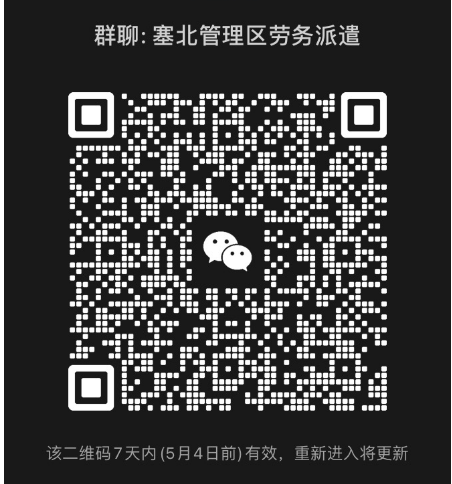 咨询电话：0313-5807705周女士13341030680徐女士13831328585张家口晏盛人力资源服务有限公司2023年4月28日